PRICE LIST FOR STRUM AREA RECYCLING CENTERAPPLIANCESAir Conditioners	$30.00Computer		$20.00Printer			$  8.00Dehumidifiers		$27.00Dishwasher		$25.00Dryer			$25.00Freezer/Refrigerator	$30.00Humidifiers		$20.00Microwave		$15.00Stove			$25.00Stereo(plastic/metal)	$15.00Vacuum		$ 7.00VCR			$15.00Washing Machine	$25.00Water Heater		$20.00CARPETING		.10 per sq. foot(Length X Width X .10 = Charge)Minimum Charge = $25.00TV’sLCD TV’s  up to 20”	$25.00LCD TV’s  21” – 30”	$30.00LCD TV’s  31” – 42”	$35.00LCD TV’s  43” – 54”	$40.00LCD TV’s  55” & up	$45.00Plastic TV’s up to 19”	$25.00Plastic TV’s 20” – 27”	$30.00Plastic TV’s 28” – 32”	$40.00Plastic TV’s 36” & up	$45.00Wood Console/	Projection TV’s	$55.00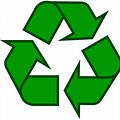 HOUSEHOLD ITEMSBar Stools		$  4.00Box Fan			$  4.00Box Spring		$20.00Chair – Folding		$  3.00Chair – Wooden	$  4.00Couch			$35.00Desk			$10.00Dressers(large)		$20.00Dressers(small)		$10.00File Cabinets(large)	$10.00File Cabinets(small)	$  5.00Mattress		$20.00Loveseat		$25.00Overstuffed Chairs	$25.00Recliner		$25.00Sinks – Single		$  6.00Sinks – Double		$10.00Tables(large)		$10.00Tables(small-med)	$  5.00Toilets			$  7.00LAWN AND GARDENBikes and Trikes		$  7.00Lawn Mower – push	$15.00Lawn Mower – rider	$25.00Rototiller’s		$15.00MISCELLANEOUSBoxes of Junk		$4.00 - $7.00Bags of Junk		$4.00 - $7.00Cans of Junk		$4.00 - $7.00Wire – rolled		$5.00Pickup loads (box loaded to top rail):Full Size Pickup – 8’box	$50.00Short box pickup	$40.00Compact pickup		$30.00	(1/2 of pickup load = ½ of full price)Shingles (per square)	$15.00  ** ALL PRICES SUBJECT TO CHANGE  